     JÍDELNÍČEK                                          Týden od 6.12.-10.12. 2021                                                           AlergenyPondělí:              Přesnídávka                Chléb, zeleninová pomazánka, zelenina, voda, čaj                                       1,3,7	Oběd                           Bramborová polévka, čaj, voda s pomerančem, ovoce (O)			          Kaše z ovesných vloček                                                                                 1,3,7,9	Svačinka                     Rohlík, máslo, čaj, voda, zelenina                                                                  1,3,7                                    Úterý: 	Přesnídávka                Rohlík, čočková pomazánka, čaj, voda s citrónem, zelenina                        1,3,7	Oběd                           Zeleninová polévka s vejcem, čaj, voda s citrónem                                                  Kuřecí plátek, dušená rýže, zelenina                                                             1,3,7,9            Svačinka                      Tmavý rohlík, ovocný talíř, kakao, čaj                                                           1,3,7Středa:	Přesnídávka	         Rohlík, vitamínová pomazánka, zelenina, čaj, voda                                        1,3,7             Oběd                           Hráškový krém s krutony, čaj, džus                                                 Čevabčiči, vařený brambor                                                                             1,3,7	Svačina		          Sýrový loupák, mléko, čaj, ovoce                                                                   1,3,7Čtvrtek: 	Přesnídávka	         Chléb, drožďová pomazánka, čaj, voda, zelenina                                           1,3,7             Oběd		         Špenátová polévka s lupínky, čaj, džus                                               Kuřecí kousky s celerem, těstoviny                                                                  1,3,7,9            Svačina                       Rohlík, máslo, marmeláda, čaj, kakao, ovoce                                                  1,3,7Pátek:                                            	Přesnídávka               Chia bulka, rybí pomazánka s lučinou, čaj, voda, zelenina                              1,3,4,7             Oběd		         Fazolová polévka s bramborem, voda, čaj                                                V. štěpánská pečeně, hrášková rýže, okurkový salát                                        1,3,7	Svačina		         Jogurt, rohlík, čaj, voda, ovoce                                                                          1,3,7               Pitný režim zajištěn po celou dobu provozuOvoce nebo zelenina je podávána k jídlu každý den.Čísla u pokrmů označují druh alergenu. Seznam alergenu je vyvěšen vedle jídelníčku.	(O) – ovoce jen pro dospělé                                                                  DOBROU CHUŤ!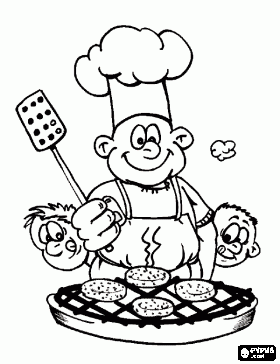   Jana Juráňová		                                                                                                                Hana Tkadlecová:                  (provozní)										   (kuchařka)